DOC 19/01/2022 - pp. 12 a 14REPUBLICAÇÃO DOS ANEXOS DA INSTRUÇÃO NORMATIVA SME Nº 48, DE 03 DE DEZEMBRO DE 2021 POR CONTER INCORREÇÕES NO DOC DE 04/12/2021 – PÁGS. 27 E 286016.2021/0121775-0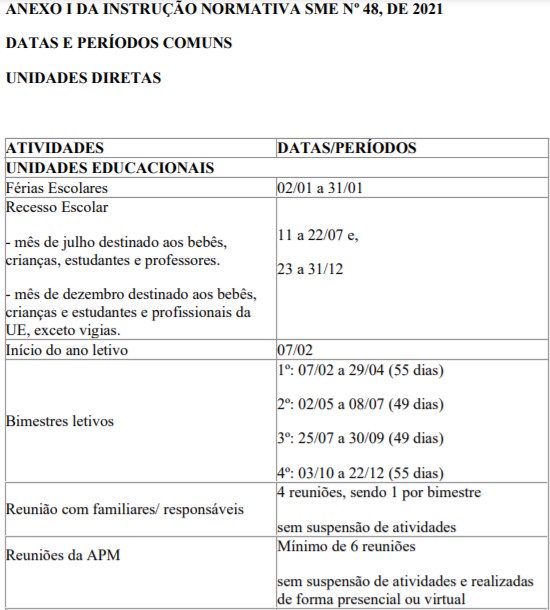 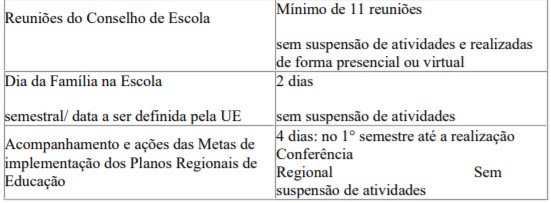 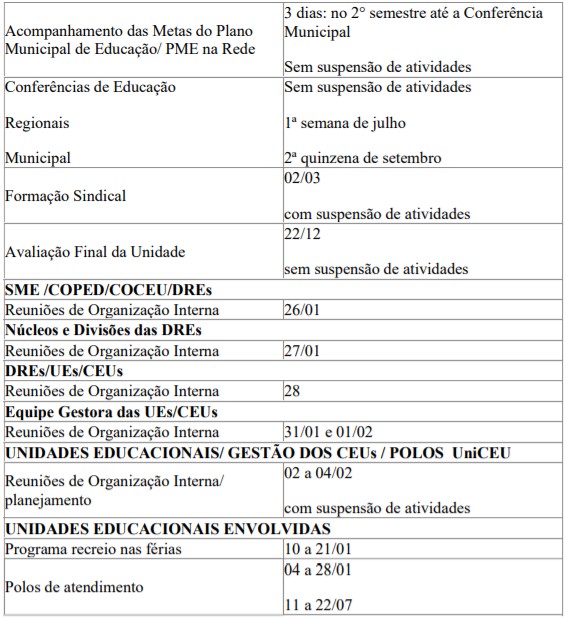 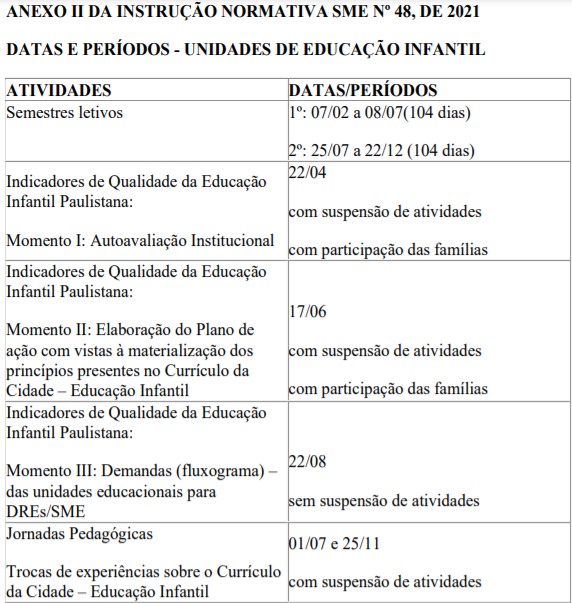 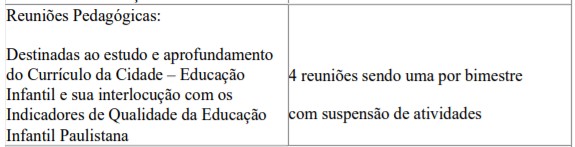 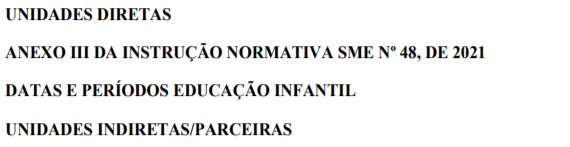 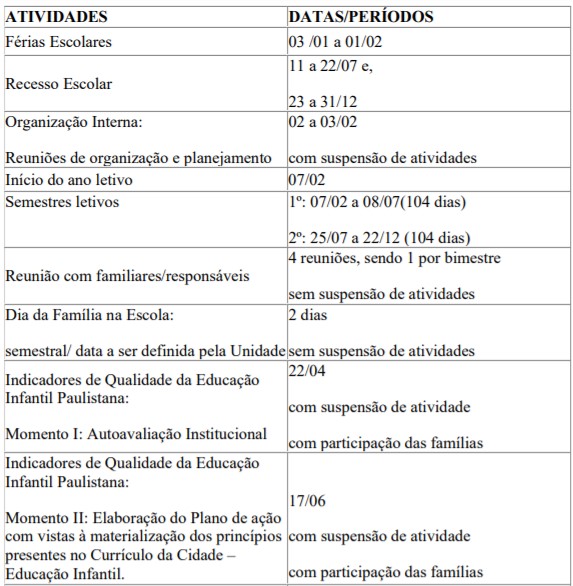 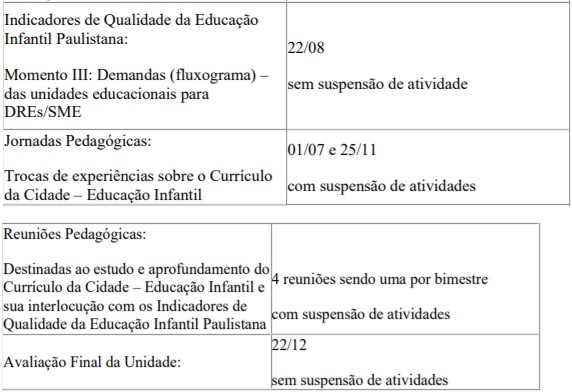 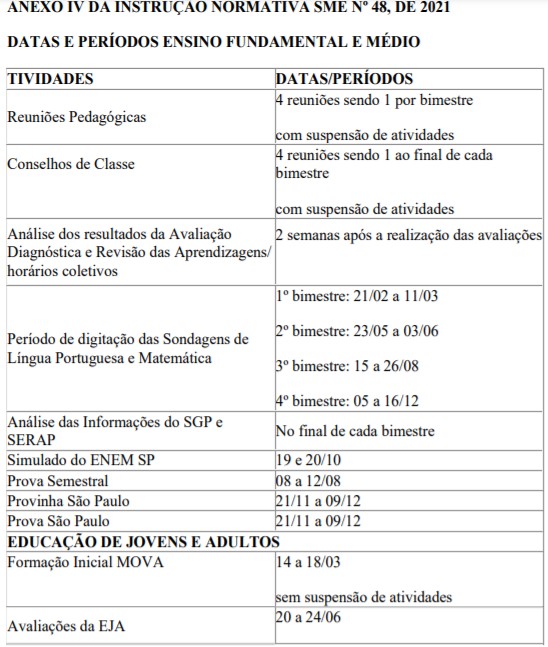 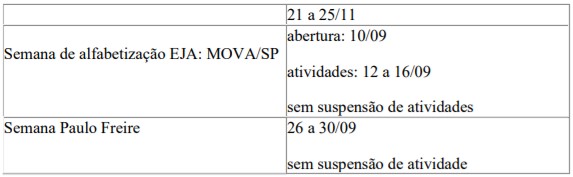 